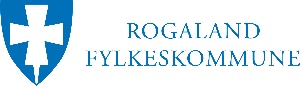 OPPGAVER OG VURDERINGSKRITERIER TIL FAGPRØVENI RØRLEGGERFAGETVURDERINGSKRITERIERPLANLEGGINGog begrunnelserArbeidsoppgaver med konkretiseringNotater jfr vurderingskriterier Notater jfr vurderingskriterier Notater jfr vurderingskriterier Notater jfr vurderingskriterier PLANLEGGINGog begrunnelserArbeidsoppgaver med konkretiseringIkke beståttBeståttBestått meget godtKommentarerPLANLEGGINGog begrunnelserInstallasjonstegningListe over forskrifter, reglement, forskrifter som kommer til anvendelseListe over nødvendig utstyrValg av verneutstyr, HMS og kildesorteringMateriellrekvisisjonFremdriftsplan for arbeidetPLANLEGGINGog begrunnelserInstallasjonstegningListe over forskrifter, reglement, forskrifter som kommer til anvendelseListe over nødvendig utstyrValg av verneutstyr, HMS og kildesorteringMateriellrekvisisjonFremdriftsplan for arbeidetPLANLEGGINGog begrunnelserInstallasjonstegningListe over forskrifter, reglement, forskrifter som kommer til anvendelseListe over nødvendig utstyrValg av verneutstyr, HMS og kildesorteringMateriellrekvisisjonFremdriftsplan for arbeidetPLANLEGGINGog begrunnelserInstallasjonstegningListe over forskrifter, reglement, forskrifter som kommer til anvendelseListe over nødvendig utstyrValg av verneutstyr, HMS og kildesorteringMateriellrekvisisjonFremdriftsplan for arbeidetPLANLEGGINGog begrunnelserInstallasjonstegningListe over forskrifter, reglement, forskrifter som kommer til anvendelseListe over nødvendig utstyrValg av verneutstyr, HMS og kildesorteringMateriellrekvisisjonFremdriftsplan for arbeidetPLANLEGGINGog begrunnelserInstallasjonstegningListe over forskrifter, reglement, forskrifter som kommer til anvendelseListe over nødvendig utstyrValg av verneutstyr, HMS og kildesorteringMateriellrekvisisjonFremdriftsplan for arbeidetGJENNOMFØRINGav eget faglig arbeidArbeidsoppgaver med konkretiseringNotater jfr vurderingskriterier Notater jfr vurderingskriterier Notater jfr vurderingskriterier Notater jfr vurderingskriterier GJENNOMFØRINGav eget faglig arbeidArbeidsoppgaver med konkretiseringIkke beståttBeståttBestått meget godtKommentarerGJENNOMFØRINGav eget faglig arbeidArbeidsmetoderMateriellbehandlingOrden på arbeidsplassenOppfølging i forhold til forskrifter, norm og HMSBehandling av verktøy og instrumenter, herunder vedlikehold av disseBehandling av avfallFremdrift i henhold til planForhold til andre håndverkereFunksjon på anleggetFagmessig utførelseGJENNOMFØRINGav eget faglig arbeidArbeidsmetoderMateriellbehandlingOrden på arbeidsplassenOppfølging i forhold til forskrifter, norm og HMSBehandling av verktøy og instrumenter, herunder vedlikehold av disseBehandling av avfallFremdrift i henhold til planForhold til andre håndverkereFunksjon på anleggetFagmessig utførelseGJENNOMFØRINGav eget faglig arbeidArbeidsmetoderMateriellbehandlingOrden på arbeidsplassenOppfølging i forhold til forskrifter, norm og HMSBehandling av verktøy og instrumenter, herunder vedlikehold av disseBehandling av avfallFremdrift i henhold til planForhold til andre håndverkereFunksjon på anleggetFagmessig utførelseGJENNOMFØRINGav eget faglig arbeidArbeidsmetoderMateriellbehandlingOrden på arbeidsplassenOppfølging i forhold til forskrifter, norm og HMSBehandling av verktøy og instrumenter, herunder vedlikehold av disseBehandling av avfallFremdrift i henhold til planForhold til andre håndverkereFunksjon på anleggetFagmessig utførelseGJENNOMFØRINGav eget faglig arbeidArbeidsmetoderMateriellbehandlingOrden på arbeidsplassenOppfølging i forhold til forskrifter, norm og HMSBehandling av verktøy og instrumenter, herunder vedlikehold av disseBehandling av avfallFremdrift i henhold til planForhold til andre håndverkereFunksjon på anleggetFagmessig utførelseGJENNOMFØRINGav eget faglig arbeidArbeidsmetoderMateriellbehandlingOrden på arbeidsplassenOppfølging i forhold til forskrifter, norm og HMSBehandling av verktøy og instrumenter, herunder vedlikehold av disseBehandling av avfallFremdrift i henhold til planForhold til andre håndverkereFunksjon på anleggetFagmessig utførelseVURDERINGav eget faglig arbeidArbeidsoppgaver med konkretiseringNotater jfr vurderingskriterierNotater jfr vurderingskriterierNotater jfr vurderingskriterierNotater jfr vurderingskriterierVURDERINGav eget faglig arbeidArbeidsoppgaver med konkretiseringIkke beståttBeståttBestått meget godtKommentarerVURDERINGav eget faglig arbeidGjennomføring av arbeid i henhold til plan. Evt. avvikEventuelle momenter som kandidaten ikke har fått med seg i den praktiske prøvenVURDERINGav eget faglig arbeidGjennomføring av arbeid i henhold til plan. Evt. avvikEventuelle momenter som kandidaten ikke har fått med seg i den praktiske prøvenVURDERINGav eget faglig arbeidGjennomføring av arbeid i henhold til plan. Evt. avvikEventuelle momenter som kandidaten ikke har fått med seg i den praktiske prøvenVURDERINGav eget faglig arbeidGjennomføring av arbeid i henhold til plan. Evt. avvikEventuelle momenter som kandidaten ikke har fått med seg i den praktiske prøvenVURDERINGav eget faglig arbeidGjennomføring av arbeid i henhold til plan. Evt. avvikEventuelle momenter som kandidaten ikke har fått med seg i den praktiske prøvenVURDERINGav eget faglig arbeidGjennomføring av arbeid i henhold til plan. Evt. avvikEventuelle momenter som kandidaten ikke har fått med seg i den praktiske prøvenDOKUMENTASJON av eget faglig arbeidArbeidsoppgaver med konkretiseringNotater jfr vurderingskriterier Notater jfr vurderingskriterier Notater jfr vurderingskriterier Notater jfr vurderingskriterier DOKUMENTASJON av eget faglig arbeidArbeidsoppgaver med konkretiseringIkke beståttBeståttBestått meget godtKommentarerDOKUMENTASJON av eget faglig arbeidMiljømessige forholdVedlikeholdsproblematikkTeknisk dokumentasjon av anleggetDokumentasjon av medgått materiell og tidDOKUMENTASJON av eget faglig arbeidMiljømessige forholdVedlikeholdsproblematikkTeknisk dokumentasjon av anleggetDokumentasjon av medgått materiell og tidDOKUMENTASJON av eget faglig arbeidMiljømessige forholdVedlikeholdsproblematikkTeknisk dokumentasjon av anleggetDokumentasjon av medgått materiell og tidDOKUMENTASJON av eget faglig arbeidMiljømessige forholdVedlikeholdsproblematikkTeknisk dokumentasjon av anleggetDokumentasjon av medgått materiell og tidDOKUMENTASJON av eget faglig arbeidMiljømessige forholdVedlikeholdsproblematikkTeknisk dokumentasjon av anleggetDokumentasjon av medgått materiell og tidDOKUMENTASJON av eget faglig arbeidMiljømessige forholdVedlikeholdsproblematikkTeknisk dokumentasjon av anleggetDokumentasjon av medgått materiell og tid PLANLEGGINGog begrunnelserVurderingskriterierVurderingskriterierVurderingskriterier PLANLEGGINGog begrunnelserIkke beståttBeståttBestått meget godt PLANLEGGINGog begrunnelserMye rot i innleverte oppgave.Ikke utfylte lister eller kritiske mangler.Kandidaten henviser ikke til gjeldene lover og regelverk.Feil laget fremdriftsplan.Alvorlige mangler på materiell liste.Ikke fullstendig verneutstyrsliste.Ikke fullstendig verktøyliste.For mye materiell i returliste.Grei innlevering av oppgave.Kun små mangler i innleverte lister.Kandidaten har fått med seg de viktigste lover og regelverk.Fremdriftsplan er forståelig angående tidsforbruk. Kandidat har fått med det materiell som er aktuelt.Verneutstyr lister er ok.Verktøy lister er ok.Kandidat har tatt ut materiell uten alt for mye retur.Kandidaten innleverer oppgave som er utlevert til planlegging, meget ryddig og pent skrevet.Ingen mangler i innleverte lister.Kandidaten har fått med seg alle gjeldene lover og regelverk.Fremdriftsplan er utført på en ryddig og svært forståelig måte.Kandidaten har innlevert svært gode materiell lister uten mangler.Verneutstyrslister er ok, og kandidaten bruker utstyr underveis i prøven.Ingen mangler i verktøy lister.Kun mindre ting i retur lister.GJENNOMFØRINGav eget faglig arbeidVurderingskriterierVurderingskriterierVurderingskriterierGJENNOMFØRINGav eget faglig arbeidIkke beståttBeståttBestått meget godtGJENNOMFØRINGav eget faglig arbeidKandidaten har svært mye rot i prøvestasjonen, både av deler og emballasje.Kandidaten kommuniserer dårlig med prøvenemda og har problemer med å forklare det faglige arbeidet.Kandidaten har utført anlegget med dårlige tekniske løsninger, og anlegget ser ikke kosmetisk pent ut.Kandidaten har reglementsbrudd. Kandidaten viser dårlig kompetanse i verktøybruk.Kandidaten har montert utstyr feil eller uteglemt ting, slik at anlegget ikke vil fungere.Arbeidet er ikke ferdigstilt.Kandidaten utfører prøven uten alt for mye rot rundt seg.Kandidaten kommuniserer tilfredsstillende med prøvenemda, slik at han gjør seg forstått.Kandidaten har utført anlegget med pre akseptable løsninger, og anlegget ser kosmetisk greit ut.Kandidaten har ingen reglementsbrudd.Kandidaten viser akseptabel kompetanse i bruk av verktøy.Kandidaten har montert utstyr som tilfredsstiller regelverket.  Kandidaten utfører prøven med svært god orden og struktur rundt seg.Kandidaten kommuniserer svært godt med prøvenemda og gjør seg svært godt forstått.Kandidaten har utført anlegget med svært gode tekniske løsninger, og anlegget ser kosmetisk pent ut.Kandidaten har ingen reglementsbrudd.Kandidaten viser svært god kompetanse i bruk av verktøy.Kandidaten har montert utstyr som tilfredsstiller kravene.VURDERINGav eget faglig arbeidVurderingskriterierVurderingskriterierVurderingskriterierVURDERINGav eget faglig arbeidIkke beståttBeståttBestått meget godtVURDERINGav eget faglig arbeidKandidaten har ikke avdekket egne feil.Kandidaten har ingen forslag til forbedringer.Kandidaten har ikke utført arbeidet etter fremdriftsplan.Kandidaten har dårlige økonomiske løsninger.Kandidaten har avdekket egne feil.Kandidaten har forslag til forbedringer.Kandidaten har utført arbeidet etter fremdriftsplan sånt noenlunde.Kandidaten har gode forslag til forbedring av den aktuelle oppgave.Kandidaten har utført arbeidet etter fremdriftsplan.DOKUMENTASJONav eget faglig arbeidVurderingskriterierVurderingskriterierVurderingskriterierDOKUMENTASJONav eget faglig arbeidIkke beståttBeståttBestått meget godtDOKUMENTASJONav eget faglig arbeidKandidaten har ikke levert inn sjekklister.Kandidaten har ikke reflektert over egne arbeider, hva han er fornøyd med og hva han ikke er fornøyd med (egenvurdering).Kandidaten har tilfredsstillende innlevertesjekklister.Kandidaten har reflektert over egne arbeider, hva han er fornøyd med og hva han ikke er fornøyd med (egenvurdering).Kandidaten har svært gode innleverte sjekklister, med bilder av det arbeidet som er skjult.Kandidaten har svært gode refleksjoner over egne arbeider, hva han er fornøyd med og hva han ønsket å utføre bedre.